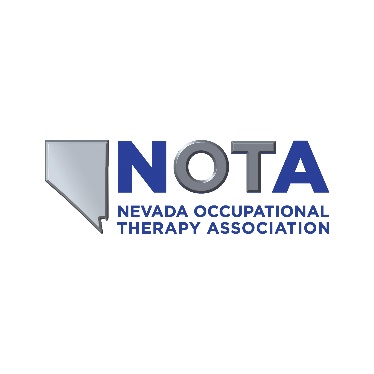 NOTA Sponsorship Opportunities for 2019 State Conference Looking Through the Lens of Mental Health Issues: Therapeutic Impact of Occupational TherapyJune 1st, 2019Henderson Convention Center, 200 S Water StreetHenderson, NV 89015Increase your company’s visibility:  Become a sponsor today!Be recognized as a sponsor for Nevada’s OT conferenceIncrease awareness of your company’s products and servicesReach a broad audience, including clinicians, managers, entrepreneurs, students, and faculty Connect with the therapists who can use and share your products Additional benefits that all levels of sponsorship include:Receive one complimentary conference registration One exhibitor table at the conferenceReceive recognition on social mediaRecognition in conference registration emailsAll electronic recognition will include a link to your websiteLogo on the NOTA websites through June 30, 2019.SPONSORSHIP LEVELSPlatinum: $2000 (one available)Ten-minute introduction to promote your company during the conference presentation, company logo at top of all promotional materials, signage throughout conference area, logo and company link on website area promoting the eventGold:  $1000Select one:Logo on conference flyer, signage at registration, logo and company link on website area promoting the eventLunch Sponsor:  Five minute announcement and signage at lunchSilver:  $500Select one:Breakfast Sponsor:  Signage and company materials at breakfast tableBronze: $250Select one:Snack Sponsor:  Signage on snack tablesPoster Session Sponsor: Signage at poster sessionExhibitor Table: $100Table will be provided.  Vendors may set up from 7:00 am-4:00 pm on June 1, 2019 Conference will break for a 1 hour lunch break for all conference attendees.  Sponsorship Reservation Form:Name:  Address:  Website:  Contact Name:  Phone Number:  Email Address:   Total Sponsorship Selections:   $
For Platinum, Gold, Silver, and Bronze levels, an exhibitor table is included. Yes.  We would like a exhibitor table and plan to exhibit at the conference.No.  We wish to sponsor without having an exhibitor table.Please send Registration and Payment to:Online at:  www.nevadaota.org, Conference Registration, Sponsorship Level-OR-
Mail:NOTAPO Box 94433Las Vegas, Nevada 89193-4433Check # Credit Card Number:  Exp Date: 		CVV:	Cardholder Name:  Cardholder Signature:  Date:  Requirements/Disclaimers:Deadline for reservations, payment, and high-resolution company logo to ensure all benefits must be received by April 30, 2019.  Payment is non-refundable.All sponsors are on a first-come, first served basis.NOTA will not make allowance for errors that do not materially affect the value of the sponsorship.  NOTA’s liability for errors shall not exceed the cost of the sponsor’s fee.NOTA are 501c(6) organizations.